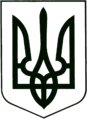 УКРАЇНА
МОГИЛІВ-ПОДІЛЬСЬКА МІСЬКА РАДА
ВІННИЦЬКОЇ ОБЛАСТІ                                                           РІШЕННЯ №508Про звернення Могилів-Подільської міської ради Вінницької області     Керуючись Конституцією України, Законом України «Про місцеве самоврядування в Україні», -міська рада ВИРІШИЛА:1. Схвалити звернення до урядів країн-членів НАТО, Президента Сполучених        Штатів Америки, Президента Франції, Канцлера Німеччини, послів усіх       держав світу щодо необхідності закриття неба над Україною згідно з     додатком, що додається.2. Виконавчому комітету Могилів-Подільської міської ради направити дане     звернення до урядів країн-членів НАТО, Президента Сполучених Штатів     Америки, Президента Франції, Канцлера Німеччини, послів усіх держав     світу, оприлюднити в засобах масової інформації та на офіційному     вебсайті міської ради. 3. Контроль за виконанням даного рішення покласти на міського голову     Глухманюка Г.Г..        Міський голова                                                  Геннадій ГЛУХМАНЮК                                                                            Додаток                                                                       до рішення 17 сесії                                                                                 міської ради 8 скликання                                                                        від 05.03.2022 року №508                                                                       Урядам країн-членів НАТО                                         Президенту                                                                           Сполучених Штатів Америки                                                         Президенту Франції                                                            Канцлеру Німеччини                                                                   Послам усіх держав світуЗвернення Могилів-Подільської міської ради Вінницької областіщодо необхідності закриття неба над УкраїноюМи, депутати Могилів-Подільської міської ради Вінницької області звертаємося до вас з вимогою про невідкладне закриття неба над Україною. 24 лютого 2022 року серед ночі, коли усі громадяни України спали, ворог у особі президента Російської Федерації віддав злочинний наказ здійснити напад на суверенну Українську землю. Українці прокинулись від жахіття повітряного бомбардування своїх міст та сіл.Вже десяту добу російські війська обстрілюють та знищують ключові об’єкти інфраструктури України, проводять масовані обстріли житлових районів українських міст і сіл з використанням авіації, балістичних ракет, артилерії, реактивних систем залпового вогню. Сотні мирних громадян України вже загинули.Десять останніх днів показали, що це війна не лише проти України, але проти демократії, свободи та гуманності у всьому світі. Кожна згаяна хвилина – це смерті наших громадян, жінок і дітей, це знищені наші міста і села.Українська держава та народ України стали жертвою імперських амбіцій тоталітарного режиму, що відродився на території Російської Федерації та загрожує цілому світу ядерною катастрофою.Ніч на 4 березня показала, що навіть винищення жителів України – не єдина мета кровожерного режиму Путіна та Російської Федерації. Обстрілами Запорізької АЕС війська окупантів поставили під питання виживання всього людства і навіть життя власних громадян.Напад Російської Федерації на Україну вже призвів до того, що сотні тисяч біженців прямують через кордони НАТО. Весь світ розуміє важливість закриття неба над Україною. Тепер час усім демократичним урядам, які поділяють цінності людського життя, ділом довести свої гуманістичні ідеї. Закриття неба над Україною дозволить нам зупинити просування ворога та захистити тисячі життів українців.Від імені мільйонів українців, які з 24 лютого 2022 року сидять в укриттях та бомбосховищах, від імені тих, які воюють за свободу Європи у пам’ять понад дві тисячі цивільних громадян та від всіх хто вже загинули від російського бомбардування, ми закликаємо вас закрити небо над Україною.    Міський голова                                                    Геннадій ГЛУХМАНЮК    Секретар міської ради                                         Тетяна БОРИСОВА                                                                           Депутатський корпус                                                                   Могилів-Подільської міської ради                                                                    Вінницької області 8 скликанняВід 05.03.2022р.17 сесії8 скликання